Institution Name: Use additional forms or copy and paste this form for additional contacts.*Explanation of RolesPrimary Contact. Receives all emails from NC-SARA to the institution.Secondary Contact. A backup for the Primary Contact, this person also receives all emails.Billing Contact. This person receives emails to do with the institution’s payment, including the invoice email, confirmation of payment, and any other emails relevant to the bill or invoice. Data Report Recipient. This person will receive emails relative to the annual data report.Named on Invoice. This person’s name will appear on the invoice. If this person also wants to receive emails, they must also be designated as an appropriate contact.Questions and Submission of ApplicationContact Ms. Elizabeth Walker (lwalker@osrhe.edu)  with any questions.Submit completed form to Ms. Elizabeth Walker, lwalker@osrhe.edu. Do not submit this form to NC-SARA. They will reply with an email requesting you send it to your State Portal Entity.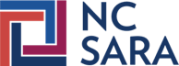 Oklahoma SARA Institution Contacts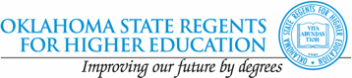 Change FormNew Institutional Contact 1New Institutional Contact 11. Mr/Ms/Dr:	2. Title:		3. First and Last Name:	4. Email address:	5. Phone Number:	6. Role of the Contact: 	Please check all that apply*.	Primary Contact	Secondary Contact	Data Report Recipient	Billing Contact	Named on InvoiceNew Institutional Contact 2New Institutional Contact 21. Mr/Ms/Dr:	2. Title:		3. First and Last Name:	4. Email address:	5. Phone Number:	6. Role of the Contact: 	Please check all that apply*.	Primary Contact	Secondary Contact	Data Report Recipient	Billing Contact	Named on InvoiceRemove These Old Contacts1. Name:	2. Name:		3. Name:	4. Name:	5. Name:	